NOMBRE ________________________________FECHA:_____/_____/_____MAESTRO(A):_______________________GRADO:______GRUPO:_________ 	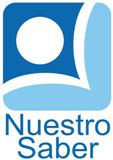 ESCUELA:______________________________________________________Las Dos HojasErá un gran árbol lleno de hojas, hasta un día, en que apareció un gran viento que comenzó a soplar y soplar. Las hojas iban cayendo al suelo una tras otra. Unas se llenaban de barro, otras las pisaban los niños, y otras iban a parar a a basura cuando las recogía el barrendero.Había en lo alto de la ramita dos hojas que lloraban porque no querían caer al suelo.No querían llenarse de barro, que los niños la pisaran o que las echaran a la basura. Cada vez que venia el viento se movían pero se agarraban con su rabito muy fuerte a la rama del árbol. De pronto dijo la más pequeñita: “ tengo una idea, mira aquel pájaro que vuela por el cielo, por qué no esperamos que venga un gran viento y volamos como él”. A la otra hoja le pareció una estupenda idea. Cuando sopló un gran viento las dos hojas soltaron su rabito de la rama del árbol y volaron por el aire, muy alto, muy alto, hasta desaparecer junto a los pájaros del cielo.Preguntas¿ El gran árbol estaba lleno de?2) ¿ Qué iban haciendo as hojas?¿ Qué pasaba con las hojas?¿ Qué había en lo alto de la ramita?¿ Cuando venía el viento que pasaba?¿ Cual idea tuvo las mas pequeñita?¿ Cuando soplo el viento que paso con las dos hojas?